Grade 2 - Solomon Islands Project 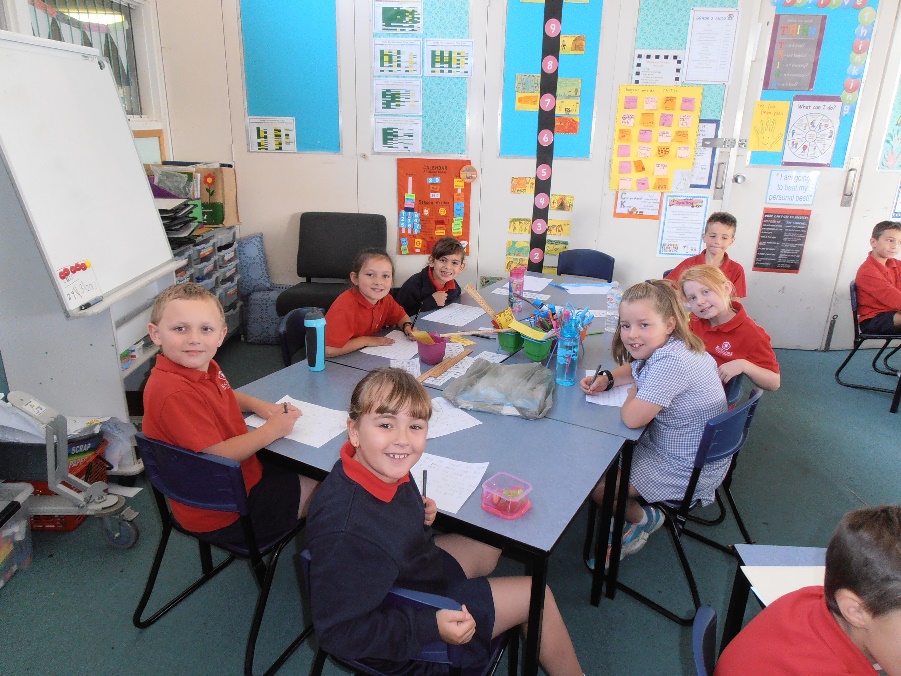 A huge thank-you to the parents of our grade 2 students who sent generous donations for Mrs Ramm to take to a village school in the Solomon Islands.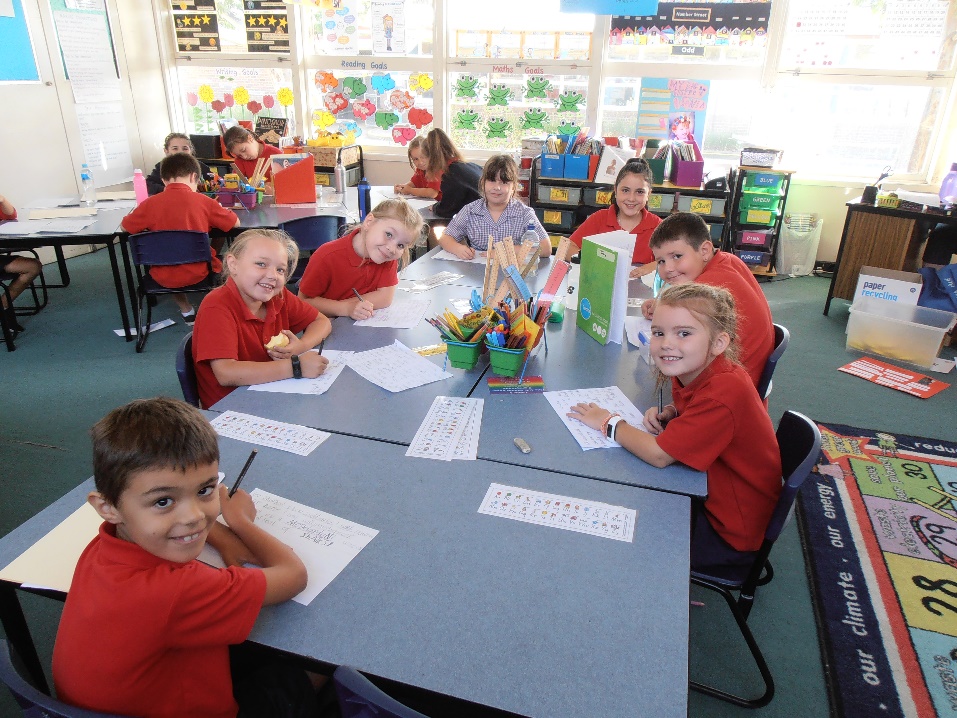 The letters and gifts from Rollins students were received with great excitement by the students and their parents.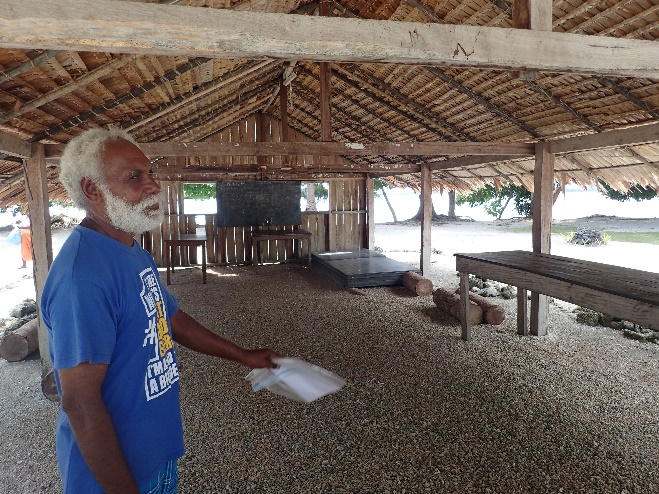 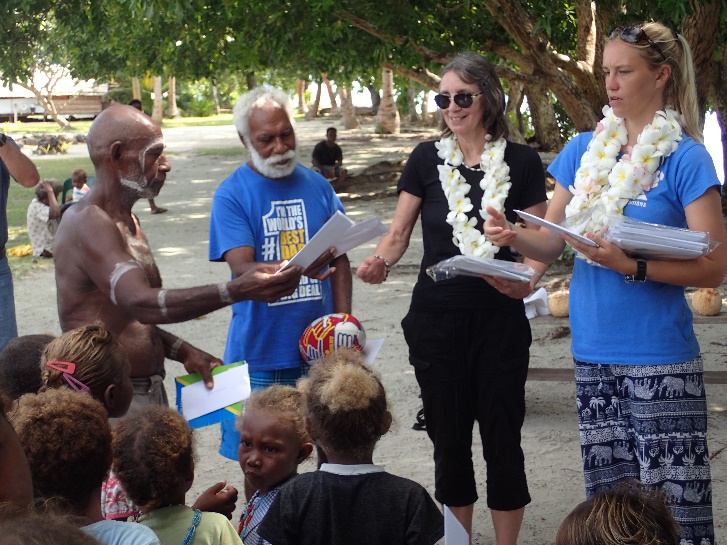      The school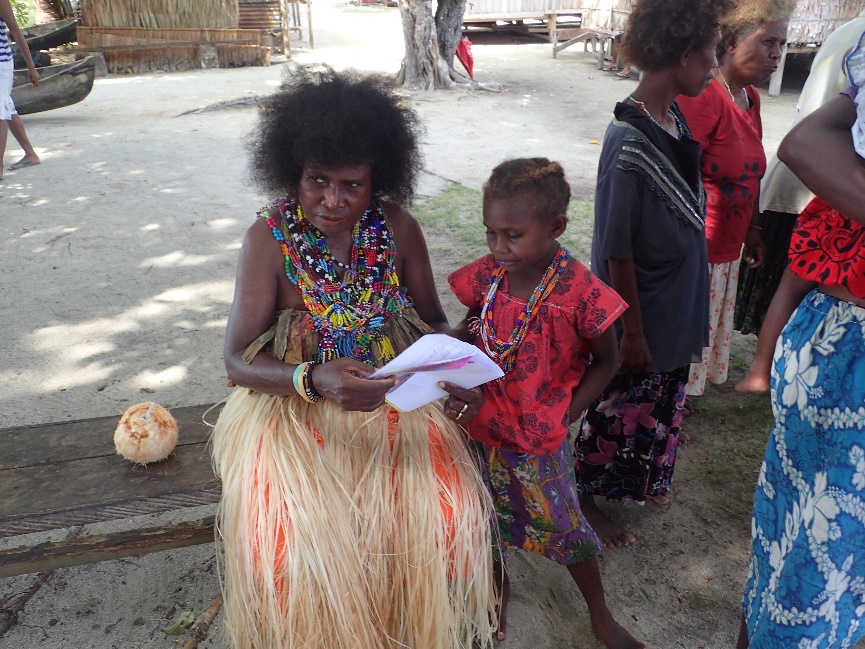 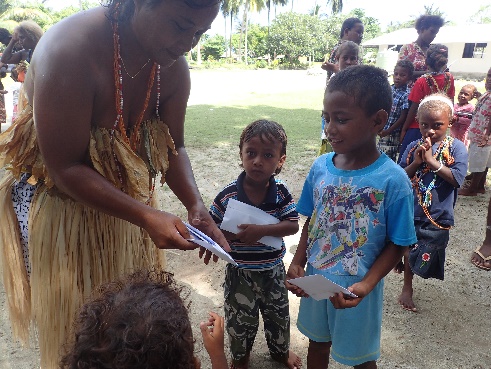 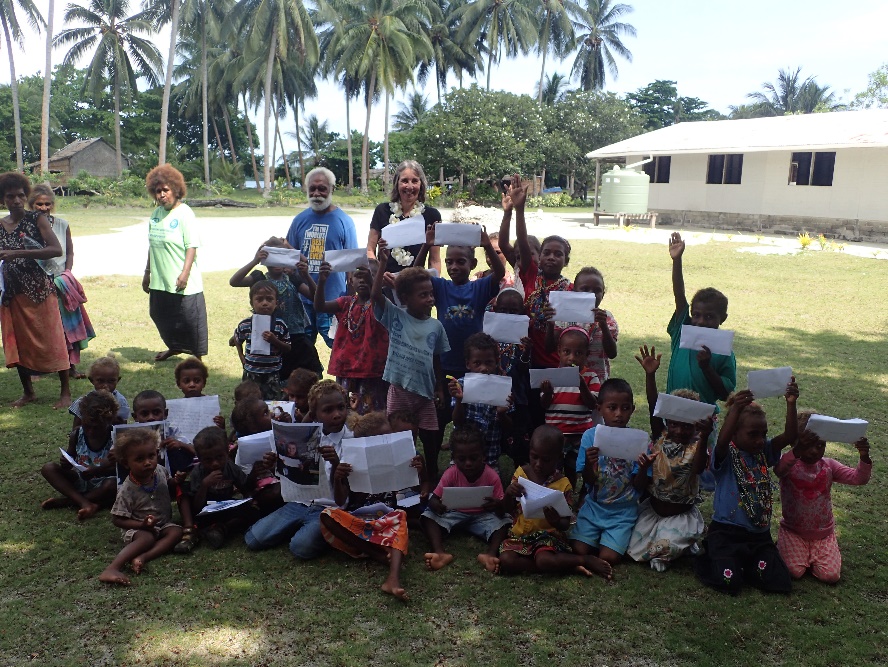 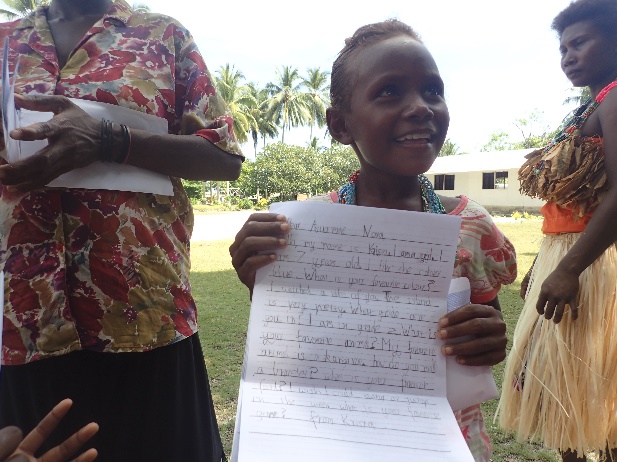 